MASA 3    LISTA E DOKUMENTEVE TË  KËRKUARA- 2022Nr.DokumentiObligativOpcional1.Formulari për aplikim ( Përpilohet  gjatë procesit të aplikimit)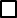 2.Kopja e Letërnjoftimit  te Republikes se Kosoves valid të perfaqësuesit të ndërmarrjes 3.Çertifikata e regjistrimit në regjistrin e fermës  (NIF) - Të jetë në emër të subjektit juridik dhe të ketë të regjistruara të gjitha asetet. (Kopje)5.Çertifikata e regjistrimit të biznesitÇertifikata e numrit fiskal 6.Plani i biznesit ( sipas modelit të AZHB-se)7.Nga Agjencia Ushqimit dhe Veterinës -Vendim  për Aprovim - në rastin e përpunimit të qumështit dhe mishitVendim për Regjistrim - në rastin e sektorit te pemëve,  perimeve verës dhe pika grumbulluese /depo 8.Aplikuesit për prodhim të verës:Certifikata e Vreshtarit nga Regjistri Kadastral i Vreshtave – në rast se ka vreshta obligativ.9.Aplikuesit për prodhim të verës:Dokumenti nga DVV për prodhimin vjetor - 10.Certifikata nga regjistri i prodhuesve të verës në Kosovë (Obligativ vetëm  për aplikuesit në sektorin e verës)11. Te gjithë aplikuesit duhet t'i kenë të shlyera ose te rregulluara detyrimet tatimore, tatimin në të ardhura  dhe tatimet e tjera të aplikueshme;Vërtetim nga  Administrata Tatimore e Kosovës- që dëshmon se aplikuesi i ka te shlyera apo te rregulluara detyrimet tatimore  tatimin në të ardhura  dhe tatimet e tjera të aplikueshme;12.Gjendja e pergjithshme e deklarimeve dhe transakcioneve te tjera nga ATK 13.Lista e stafit të kompanisë ne momentin kur dorëzohet formulari për aplikim – nga ATK14.Kontrata e punës së përfaqësuesit të ndërmarrjes me kohëzgjatje së paku për 3 vjet nga data e aplikimit  15.L ista e kontratave dhe kontrata me fermerë nëse aplikuesi i posedon ato.16.Në rastin e projekteve të ndërtimit / rinovimit / zgjerimit, aplikuesit me rastin e aplikimit duhet t'i dorëzojnë:Certifikatën e pronësisë (Fletën poseduese) të parcelës në të cilën do të bëhet investimi;Në rast se toka eshte e marrur me qira, kontrata duhet të jetë e noterizuar për së paku 10 vjet duke llogaritur nga viti i aplikimit. Kontrata duhet të përmbaj edhe pëlqimin e pronarit (qeradhënësit për investimin që do të bëhet në tokën ose objektin e tij. Pëlqimi mund të jetë pjesë e kontratës së qeramarrjes ose i ndarë veçmas).Kopjen e planit të parcelës ku do të bëhet investimiKopjet e skicave të objektit;Aplikuesi qe aplikon ne investimet per menaxhimin e mbetjeve dhe menaxhimin e ujrave të shkarkuara në rastin e aplikimit të sjellin projekt ideor me paramasa dhe parallogaritje.Parallogaria e shpenzimeve të materialit dhe të punëve të parapara.17.Në rast të ndërtimit / rinovimit / zgjerimit, aplikuesit duhet ta dorëzojnë edhe projektin teknik të planit të ndërtimit / rinovimit / zgjerimit.18.Raportin/ procesverbalin ( jo me të vjetër se gjashtë muaj) të lëshuar nga AUV për  gjendjen ekzistuese te operatorit dhe cilat standarde duhet t’ i plotësoj19.Pëlqim nga organi kompetent (Komuna) për leje të ndërtimit, në rastet e projekteve të ndërtimit / zgjerimit, por jo në rastet e projekteve të rinovimit20.Bizneset joraportuese të TVSH-së: dokumenti i shtypur nga uebfaqja e ATK-së: http://apps.atkks.org/BizPasiveApp/VatRegist/SearchVat21.Formulari për indikator ( përpilohet  gjatë procesit të  aplikimit nga aplikuesi) dhe formulari fizik  plotësohet dhe I bashkangjitet aplikacionit22.Pelqimi i bashkepronarit-ve, (Deklaratë e nënshkruar,  të cilës i bashkangjitet/en kopja/et e letërnjoftimit/eve) në rast të investimeve në asete me më shumë pronarë23. Deklaratë për zotim se të dhënat e paraqitura janë të sakta 